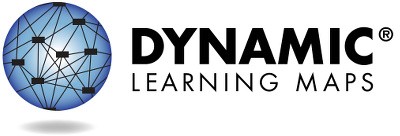 مجموعی نتائجگریڈ 4 انگلش لینگویج آرٹس طلباء کو 11 ضروری عناصر سے متعلق 55 مہارتوں میں اپنی کامیابیاں دکھانے کا موقع دیتا ہے۔ [طالب علم کا نام] نے بہار 2023 کے دوران ان 55 مہارتوں میں سے __ میں مہارت حاصل کی ہے۔ مجموعی طور پر، [طالب علم کا نام] کی انگلش لینگویج آرٹس میں مہارت کارکردگی کی چار اقسام میں سے ____ میں آتی ہے: _________. [طالب علم کا نام] نے جن مخصوص مہارتوں میں عبور حاصل کیا ہے اور نہیں کیا ہے وہ [طالب علم کا نام] کے لرننگ پروفائل میں مل سکتی ہیں۔اُبھرتا ہوا	ہدف کے قریب	ہدف پر	اعلیٰ درجے پرمخصوص میدانعمودی لکیروں والے گراف مخصوص میدان میں حاصل ہونے والی مہارت کے فیصد کا خلاصہ ظاہر کرتے ہیں۔ معیار کے مطابق مختلف سطحوں پر مواد کی دستیابی کی وجہ سے تمام طلباء سبھی مہارتوں کا امتحان نہیں لیتے ہیں۔__%15 مہارتوں میں سے __ پر عبور حاصل کیاELA.C1.1: متن کے اہم عناصر کا تعین کریںELA.C1.2: متن کی تفہیم تیار کریں	 __%20 مہارتوں میں سے __ پر عبور حاصل کیاصفحہ 1 از 2وسائل سمیت مزید معلومات کے لئے، براہ کرم https://dynamiclearningmaps.org/states ملاحظہ کریں۔c یونیورسٹی آف کنساس۔ جملہ حقوق محفوظ ہیں۔ صرف تعلیمی مقاصد کے لئے۔ اجازت کے بغیر تجارتی یا دیگر مقاصد کے لئے استعمال نہیں کیا جا سکتا۔ “Dynamic Learning Maps” یونیورسٹی آف کنساس کا ٹریڈ مارک ہے۔کارکردگی کی پروفائل، جاری ہےELA.C1.3: متن سے خیالات اور معلومات کو مربوط کریں __%5 مہارتوں میں سے __ پر عبور حاصل کیاELA.C2.1: بات چیت کے لیے تحریر کا استعمال کریں __%15 مہارتوں میں سے __ پر عبور حاصل کیا+اس مخصوص میدان میں کسی بھی عنصر کی جانچ نہیں کی گئیمخصوص میدان میں شامل ہر ایک بنیادی عنصر پر [طالب علم کا نام] کی کارکردگی کے بارے میں مزید معلومات لرننگ پروفائل میں موجود ہیں۔وسائل سمیت مزید معلومات کے لئے، براہ کرم https://dynamiclearningmaps.org/states ملاحظہ کریں۔	صفحہ 2 از 2[ طالب علم کا نام] کی چوتھی جماعت کے انگلش لینگویج آرٹس کے بنیادی عناصر میں کارکردگی کا خلاصہ ذیل میں دیا گیا ہے۔ یہ معلومات ان تمام DLM ٹیسٹوں پر مبنی ہے جو [طالب علم کا نام] نے بہار 2023 کے دوران لیے تھے۔ [طالب علم کا نام] کا جائزہ چوتھی جماعت میں متوقع 11 بنیادی عناصر میں سے __ اور 4 مخصوص میدانوں میں سے __ میں لیا گیا۔تشخیص کے دوران کسی سطح پر مہارت کا مظاہرہ کرنے کا مطلب ہے کہ بنیادی عنصر میں تمام سابقہ سطحوں پر مہارت حاصل ہے۔ یہ جدول ظاہر کرتا ہے کہ آپ کے بچے نے تشخیص میں کن مہارتوں کا مظاہرہ کیا ہے اور ان مہارتوں کا موازنہ گریڈ لیول کی توقعات سے کیسے ہوتا ہے۔اس سال جن درجوں پر عبور حاصل کیااس بنیادی عنصر پر مہارت کا کوئی ثبوت نہیں ہےبنیادی عنصر کا ٹیسٹ نہیں لیا گیاصفحہ 1 از 2اس رپورٹ کا مقصد یہ ہے کہ تدریسی منصوبہ بندی کے عمل میں ثبوت کے ایک ذریعہ کے طور پر کام آئے۔ نتائج صرف سال کے موسم بہار کے جائزے کے آخر میں چیزوں کے جوابات پر مبنی ہیں۔ چونکہ آپ کا بچہ ترتیبات میں علم اور مہارت کا مختلف انداز میں مظاہرہ کر سکتا ہے، اس لئے یہاں دکھائے گئے تخمینی مہارت کے نتائج شاید اس بات کی پوری طرح نمائندگی نہ کریں کہ آپ کا بچہ کیا جانتا ہے اور کیا کر سکتا ہے۔وسائل سمیت مزید معلومات کے لئے، براہ کرم https://dynamiclearningmaps.org/states ملاحظہ کریں۔ c یونیورسٹی آف کنساس۔ جملہ حقوق محفوظ ہیں۔ صرف تعلیمی مقاصد کے لئے۔ اجازت کے بغیر تجارتی یا دیگر مقاصد کے لئے استعمال نہیں کیا جا سکتا۔ “Dynamic Learning Maps” یونیورسٹی آف کنساس کا ٹریڈ مارک ہے۔اس سال جن درجوں پر عبور حاصل کیااس بنیادی عنصر پر مہارت کا کوئی ثبوت نہیں ہےبنیادی عنصر کا ٹیسٹ نہیں لیا گیاصفحہ 2 از 2وسائل سمیت مزید معلومات کے لئے، براہ کرم https://dynamiclearningmaps.org/states ملاحظہ کریں۔مہارت کے درجے کا اندازہمہارت کے درجے کا اندازہمہارت کے درجے کا اندازہمہارت کے درجے کا اندازہمہارت کے درجے کا اندازہمہارت کے درجے کا اندازہمہارت کے درجے کا اندازہمخصوص میدانبنیادی عنصر1234 (ہدف)5ELA.C1.1ELA.EE.RL.4.5مانوس لوگوں، اشیاء، مقامات، یا واقعات کی نشاندہی کریںتصویروں میں اشیاء کا نام بتائیں یا نشاندہی کریںایک مانوس کہانی کے آغاز، وسط اور اختتام کی نشاندہی کریں`کہانی کے کرداروں کی نشاندہی کریںکہانی کے تبدیل ہونے والے عناصر کی نشاندہی کریںELA.C1.1ELA.EE.RI.4.1اشیاء کے ناموں کو سمجھیںتصویروں میں اشیاء کا نام بتائیں یا نشاندہی کریںمعلوماتی متن میں ٹھوس تفصیلات کی نشاندہی کریںمعلوماتی متن میں واضح تفصیلات کی نشاندہی کریںواضح معلومات سے متعلق الفاظ کی شناخت کریںELA.C1.1ELA.EE.RI.4.5ایک جیسے یا مختلف کا تعین کریںتصویروں میں اشیاء کا نام بتائیں یا نشاندہی کریںتصویروں یا گرافکس میں پیش کردہ معلومات کی شناخت کریںمعلوماتی متن کی خصوصیات کو پہچانیںکسی متن کے ساختی مقصد کو سمجھیںELA.C1.2ELA.EE.RL.4.2مانوس لوگوں، اشیاء، مقامات، یا واقعات کی نشاندہی کریںایک مانوس کہانی میں اہم واقعات کی نشاندہی کریںایک کردار کے اعمال اور متعلقہ نتائج کی شناخت کریںایک مانوس کہانی کے نفسِ موضوع کی شناخت کریںکہانی کے مخصوص موضوع کی شناخت کریںمہارت کے درجے کا اندازہمہارت کے درجے کا اندازہمہارت کے درجے کا اندازہمہارت کے درجے کا اندازہمہارت کے درجے کا اندازہمہارت کے درجے کا اندازہمہارت کے درجے کا اندازہمخصوص میدانبنیادی عنصر1234 (ہدف)5ELA.C1.2ELA.EE.RL.4.6اشیاء کے ناموں کو سمجھیںایک مانوس کہانی میں کردار کے اعمال کی شناخت کریںکردار کے اعمال کی شناخت کریںکہانی بیان کرنے والے کی شناخت کریںبیان کرنے والے کے نقطہ نظر کی شناخت کریںELA.C1.2ELA.EE.RI.4.4اشیاء کے ناموں کو سمجھیںالفاظ کے معنی کی نشاندہی کریںلفظی جملہ مکمل کرنے کے لیے الفاظ یا جزو جملہ کی نشاندہی کریںغیر مبہم لفظ کے معنی کی نشاندہی کریںایک لفظ کے متعدد معانی کی نشاندہی کریںELA.C1.2ELA.EE.L.4.5.cمانوس لوگوں، اشیاء، مقامات، یا واقعات کی نشاندہی کریںوضاحتی الفاظ کی نشاندہی کریںالفاظ کے حقیقی دنیا میں استعمال کی نشاندہی کریںمتضاد معانی والے الفاظ کی نشاندہی کریںایک جیسے الفاظ کے معانی سمجھیںELA.C1.3ELA.EE.RI.4.9اشیاء کے ناموں کو سمجھیںکیٹیگری کے علم سے نتائج اخذ کریںدو تحریروں میں مشترکات کی نشاندہی کریںایک ہی موضوع پر معلوماتی تحریروں کا موازنہ کریںتحریروں کے درمیان مماثلت اور فرق کا موازنہ کریںELA.C2.1ELA.EE.L.4.2.aسمجھیں کہ الفاظ حروف پر مشتمل ہوتے ہیںبڑے اور چھوٹے حروف کے درمیان فرق کریںجملے کے اور اسمِ معرفہ کے پہلے حرف کو بڑا کرنے [کیپیٹلائزیشن] کو سمجھیںکسی جملے کے پہلے حرف کو بڑا [کیپیٹلائز] کریںعنوان لکھتے وقت کیپٹلائزیشن کا درست استعمال کریںELA.C2.1ELA.EE.L.4.2.dسمجھیں کہ الفاظ حروف پر مشتمل ہوتے ہیںاپنے نام کے پہلے حروف کی نشاندہی کریںالفاظ بنانے کے لیے حروف کا استعمال کریںالفاظ کے صوتی طور پر ہجے کریںتصریفی اختتام والے الفاظ کے ہجے کریںELA.C2.1ELA.EE.W.4.2.bاشیاء کے ناموں کو سمجھیںلوگوں، اشیاء، مقامات اور واقعات کی نشاندہی کریںوضاحتی الفاظ کی نشاندہی کریںکسی موضوع کے بارے میں الفاظ، حقائق یا تفصیلات کی نشاندہی کریںکسی موضوع سے متعلق حقائق اور تفصیلات فراہم کریں